Nease High School - SAC Meeting Agenda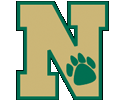 Thursday, May 19, 2022Virtual and Face to FaceThe School Advisory Council meetings are open to the public, all are welcome to attend. Proposed AgendaWelcome and Call to Order: (Deanna Scheffer)Review April minutesPreview and VoteFinance Report: Account 1: $38,262.08  Account 2: $6,872.34
These are the amounts in the account as of April 19, 2022.  No Funds requests this month  Vote on August date    
                    Principal Update:  Mrs. Kunze SAC Member Survey This is an anonymous survey that gives SAC members an opportunity to provide feedback regarding SAC. The window will close on May 13th. All SAC MEMBERS listed on our NEASE HS SAC Membership Composition Form, including school staff, parents, students, and community members, are encouraged to complete the survey. Here is the link: https://surveys.stjohns.k12.fl.us/TakeSurvey.aspx?SurveyID=82MH8l5K. New Business/Questions and AnswersPublic Question Period	AdjournProposed items for next meeting August 18th (?), 2022 If you would like, you may use the back of this agenda to take notes.Notes:  